附件第四届绿色制造国际会议征文要求绿色制造是全球新一轮工业革命和科技竞争的重要新兴领域，在成功举办了前三届国际会议（ICGM2014，ICGM2017，ICGM2019）的基础上，中国机械工业联合会、中国机械工程学会、南京航空航天大学、中国机械工业集团有限公司将共同举办第四届绿色制造国际会议(International Conference on Green Manufacturing,ICGM2024)。会议拟于2024年9月18-20日在南京举行，为促进绿色低碳学术交流与行业科技进步，现面向国内外绿色制造领域专家学者、研究人员和广大企业征集论文。征文主题1.绿色设计与绿色产品：机电产品绿色设计方法与工具，DFX（易拆解设计、可回收设计、多生命周期设计），数据与知识驱动的绿色设计，基于深度学习的绿色设计决策与评价，基于人工智能的轻量化与模块化设计，产品生命周期评价，绿色产品及其标准等。2.绿色制造工艺与装备：高能效低污染铸造、成形等等材制造工艺与装备，低排放数控加工等减材工艺与高能效数控机床装备，高效率高能效增材制造装备，多种能量复合制造工艺与装备，低能耗低污染热表与清洗处理装备等。3.绿色制造系统集成与应用：节能与能效提升技术、工厂数字化绿色提升技术、绿色供应链技术、逆向物流与追溯技术、机电产品再制造与资源化技术、绿色设计与制造一体化集成应用、绿色制造关键工艺系统集成应用等。4.新能源与储能新技术和装备等。稿件要求1.	本次征文的目的是鼓励学术交流，未发表或已发表的论文均可投稿，中英文均可。已发表论文需按会议论文模板编辑后进行投稿，并注明发表刊物名称与卷号等。2.	投稿的论文全文请勿涉密，文责自负。3.	论文摘要和全文一律用word编辑、文件存为docx或doc格式，投稿时请注明论文所属征文主题，不接受纸质稿件。4.	会议学术委员会将在投稿论文中遴选出大会“专题会议口头报告论文”。5.	会议录用的论文稿件将被收入电子版《第四届绿色制造国际会议论文集》用于交流，不正式发表。未经发表的优秀论文在经得作者同意后推荐投稿到《Green Manufacturing Open》、《Chinese Journal of Mechanical Engineering》、《机械工程学报》、《中国机械工程》、《中国表面工程》等期刊。6.	论文提交邮箱：hsm2023@nuaa.edu.cn。重要时间节点论文摘要提交截止日期:2024年5月15日论文摘要录用通知日期:2024年5月30日论文文稿提交截止日期:2024年6月30日论文文稿录用和修改通知日期:2024年7月30日论文文稿修改稿提交截止日期:2024年8月20日联系方式中文投稿负责人：陈妮（Email:ni.chen@nuaa.edu.cn; Tel:15996290188）英文投稿负责人：Aqib Mashood Khan （Email:dr.aqib@nuaa.edu.cn）中文模板ICGM2024-S00中文题名 张某1*, 李某1, 王某某21学校名称, 学院名称, 学校所在城市, 国家2学校名称, 学院名称, 学校所在城市, 国家*通讯作者邮箱: name@domain.edu摘要如果您已经写好了文章想套用本文格式，首先请将本文档另存为模板文件；然后打开您自己的文章，选“工具”－“模板和加载项”加载此模板；然后就可以对文章的各段内容使用相应的样式。如有任何意见或问题请通过电子邮件发送至：hsm2023@nuaa.edu.cn.关键词:关键词1；关键词2（通常为5-8个关键词）简介本模板的目标是在ICGM 2024会议上出现的论文中实现一致性。这些说明中使用的排版，布局和风格完全相同，因为你应该在准备论文时使用。论文必须以docx或doc格式发送。论文的长度尽量不超过8页。每篇论文将分别编号。请把数字留在页脚，不要修改。引言应说明课题的背景，引述该领域的国内外同行已经取得的进展，以说明本文的选题意义和创新点所在。内容不应与摘要和结论雷同。最好不要插图列表。在论述本文的研究意义时，应注意分寸，切忌使用“有很高学术价值”、“填补了国内外空白”、“首次发现”等不适之词；同时也注意不要使用客套话，如“才疏学浅”、“水平有限”、“恳求指教”之类的语言。作者作者一般不超过5人，署名及署名排序应协商一致。作者的从属关系应该用上标数字表示，如示例中所示。不要使用学术头衔(教授、博士等)排版页边距纸张尺寸为A4(210毫米x 297毫米)。设置页边距为上边距20mm，下边距18mm，左边距20mm，右边距20mm。标题题目应简洁、准确，能恰如其分地概括研究的范围和深度（中文题名不超过20个汉字），不能使用非公知公用的缩略词（尤其是作者自己定义的）。标题应为宋体，12号加粗居中。作者名字为宋体9号居中。作者单位等信息为宋体8号居中。摘要 摘要最好不少于200字。它应该提供你的论文内容的简要总结。简洁，排除常识内容，避免重复题目；独立，不得引用文中参考文献号、图号和公式号；具体，尽量用具体数字来说明该项工作取得的进展或成效，例如某项性能指标提高了百分之多少，避免“效果很好”这类的含糊其辞；便于收录，摘要、题目中避免包含公式、上下标等，以方便EI等文摘和题录数据库收录文本数据。高质量的摘要有利于文摘被国际权威数据库收录，及引起同行的重视。用第3人称，建议采用“对……进行了研究”、“报告了……现状”、“进行了……调查”等记述方法，不必使用“本文”、“作者”等作为主语。它应该在整个页面中居中，从左右页边距缩进12毫米，并对齐。摘要的标题应该用宋体9号加粗字体。摘要正文字体应为宋体9号标准字体。关键词在摘要和关键词之间留一个行回车。关键词标题应该是宋体9号加粗。关键字应采用是宋体9号标准字体，用分号分隔。选择可以用来确定论文主题的关键词。正文使用两列格式，并设置列之间的间距为5mm，每一列的宽度为82.5 mm。标题和标题间距我们建议使用不超过三个级别的标题，即标题1、标题2和标题3。这些标题的样式包含在这个Word模板中。应该避免松散的标题出现在页面底部。一级别标题要指出论文的主要部分，应用在引言、方法论、总结等部分。标题1的样式为宋体10号加粗，编号使用5毫米悬挂缩进。除第1部分简介外其他的一级标题间距为段前18磅，段后3磅。二级别标题标题2的样式是宋体 9号加粗，编号7.5毫米的悬挂缩进。三级别标题若要表示一小节的进一步划分，则使用标题3。三级标记不设置编号，标题3的样式是宋体9点斜体。内容说明 术语和符号我们建议作者采用CIRP词典中使用的术语，并使用SI单位。格式说明下面的列表总结了在为ICGM会议准备论文时需要牢记的几个重要的文体要点:不要在你的论文中使用下划线。用粗体来强调，但要尽量少用。使用%，而不是百分比。数学文本和方程方程式应在左边空白处对齐，并在右边空白处编号。等式的前面和后面间距均为6磅。尽量使用使用Mathtype编辑。式中有关记号的使用应符合国家标准，例如：sin-1应为arcsin, ctg应为cot, tg应为tan,不要使用非国家法定单位，如ppm等表示法已要求停止使用(rpm应写为r/min)；除Re, Ma（其中e, a不是下标）等几个特征数外，变量应使用单个字母表示或带下标的单字母（否则由多个字母表示单个变量，易被误解为多个变量相乘）。矩阵、向量请用粗斜体表示，变量用白斜体表示；下标字母若为说明性的(如英文缩写)则用白正体表示，若为代表量和变动性数字及坐标轴的符号则用白斜体表示(设置方法：Mathtype-样式-定义-高级)。所有文中出现的符号请另附文档说明其是变量、向量等，并说明各变量上下标的含义，以便编辑确定它们应采用的排版字体。请作者对易于混淆的字母和数字，如数字0和字母o, 英文a和希腊字母, O, P, S, C等的大小写，用铅笔标注“英大”（代表英文大写）、“数字0”、“希小”（代表希腊字母小写）等。	(1)数字和表格确保所有图形内容清晰可以同时使用灰度或彩色图形。在准备图形和表格时，确保图形内的所有字母不小于纸张文本的大小号。依次对图、表进行编号，如图1、图2、图3;表1，表2，表3。图1是图和标题放置的示例。表1给出了一个跨两列居中的表的示例。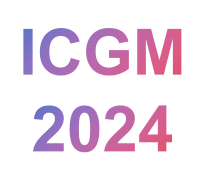 图1  图的题目每个图和每个表必须有一个标题。说明文字应在图的底部居中，并使用宋体8号字体。在标题段前和段后均留6磅的间距。将图表或表格放在文本页面上，尽可能靠近相关引文，最好放在一栏的顶部或底部。如果图形或表格太大而无法放入一列，则可以将其置于页面顶部或底部的两列中间。确保它不会延伸到页边距。不要把文字绕在图形周围。图表下方有说明文字。表格的上方有标题。图表中文字原则上均用中文表示。总结本文总结了为ICGM 2024国际会议论文集准备电子出版论文的说明。分点总结，只写结论，其他背景、方法都不必赘述。致谢如果您需要感谢所有为您的论文做出贡献的人，请将此部分放入您的文本中。参考文献引用文献应遵循“最新、关键、必要和亲自阅读过”的原则；应在正文中顺次引述（按在正文中被提及的先后来排列各篇参考文献的序号，所有参考文献均应在正文中提及）；对于文献有多个作者的，只著录前3位作者，从第4位开始用“等”（英译文中用“et al.”）代替；文献条数20条以上。为便于国际交流，中文版要求：对外文文献按外文著录；预印本(arXiv, RePEc等)参考文献类型为数据库，按照数据库格式著录；对于中文文献先提供中文，同时提供其英译文，并在其后注 “(in Chinese) ”，也就是中文在前英文在后。注意对中文期刊刊名应使用其标准译法（通常在文章首页页眉可以找到）。表1  表的题目英文模板ICGM2024-S00Instructions for the Authors of Papers Aauthor1*, Bauthor1, Cauthor21University Name, Department Name, City, Country2University Name, Department Name, City, Country*Corresponding author; e-mail: name@domain.eduAbstractThese instructions explain how to prepare your paper for the ICGM 2024 conference. They include guidance on layout, illustrations, text style and references. They are presented exactly as your paper should appear. It is highly advised to use this template to prepare your paper in Microsoft Word. Please send any comments or questions by e-mail to: hsm2023@nuaa.edu.cn.Keywords:Paper; InstructionsIntroductionThe goal of this template is to achieve uniformity in the papers appearing in the ICGM 2024 Conference. The typography, layout and style used in these instructions are exactly the same, as you should use when preparing your paper. The papers will be attached to the proceedings ‘as is’.The paper must be sent in MS Word docx or doc format.The final paper must not exceed eight (8) pages in length. Every paper will be numbered separately. Please leave the numbers in the footer and do not modify it.AuthorsThe paper title and authors should be exactly in the format as indicated in this template in order to maintain uniformity throughout the proceedings. Affiliations of authors should be indicated by superscript numbers as in the example. Do not use academic titles (Prof. Dr. etc.).Formating the paperPrint areaThe paper size is the A4 (210mm x 297mm). Set the page margins to 20 mm for the top margin and 18 mm for bottom, 20 mm for left, and 20 mm for right.TitlePut the title directly under the top margin. The title should be in Arial 12 point bold centered. Use capitals as indicated in the title of this example. The authors section should be in Arial 9 point normal. Abstract Your abstract should not exceed 100 words. It should provide a brief summary of the contents of your paper. It should be centered across the page, indented 12 mm from the left and right page margins and justified. The heading Abstract should be typed in Arial 9 point bold font. The body of the abstract should be in Arial 9 point normal.KeywordsLeave one carriage return between the abstract and the keywords.The heading Keywords should be in Arial 9 point bold. The keywords should be in Arial 9 point normal, separated with semicolons.Select keywords that can be used to identify the subject of your paper. Paper bodyUse a two-column format, and set the spacing between the columns at 5 mm, so that column width is 82,5 mm.Font and line spacingArial 9 point font must be used. Please do not use other fonts. Follow this rule also in figures.If is it necessary to use other font, please embed the font to the document (Word options – Save – check embed fonts in the file)!The line spacing should be set at single spacing ‘at least 10 points’. Leave 3 points after each paragraph.Headings and heading spacingWe recommend using no more than three levels of headings, indicated in these instructions as Heading 1, Heading 2 and Heading 3. The styles for these headings are included in this Word template.Avoid loose Headings to appear at the bottom of a page.Heading 1To indicate the major parts of your paper, use the Heading 1 Style. This style is used for the following section headings in this text: Introduction, Formating the paper, etc.The style for Heading 1 is Arial 10 point bold with capitals. The numbering is used with a 5 mm hanging indent to accommodate the number and 3 point spacing after the heading.Heading 2To denote logical subsections of major sections, use the Heading 2 style. Number the subsections accordingly. In these instructions, for example, the subsections of Section 3 are numbered 3.1, 3.2, 3.3, etc. The style for Heading 2 is Arial 9 point bold with a 7.5 mm hanging indent to accommodate the number and 3 point spacing before and after the heading. Begin typing the text in the line beneath the heading. Heading 3To denote further divisions of a subsection, if relevant, use Heading 3. These divisions are not numbered. The style for Heading 3 is Arial 9 point italic justified to the left margin, with 3 point spacing before and after the heading. Begin typing the text in the line beneath the heading.Text Terminology and SymbolsWe recommend that authors adopt the terminology used in the CIRP Dictionary and that they use SI units. StyleThe following list summarizes several important points of style to keep in mind when preparing your paper for the ICGM Conference:Do not use underlining in your paper.Use bold for emphasis, but keep its use to a minimum.Use a consistent spelling style throughout the paper (US or UK).Use single quotes.Use %, not percent.Do not use ampersands (&) except as part of the official name of an organization or company.Keep hyphenation to a minimum. Do not hyphenate ‘coordinate’ or ‘non’ words, such as ‘nonlinear’.Do not end headings with full stops.Leave one character space after all punctuation.Mathematic text and equationsEquations should be justified to the left margin and numbered at the right margin. Leave 6 points before and 6 points after the equation, as indicated in the Equation style on the Word template.	(1)For equation font sizes, use 9 point for full size, 7 point for subscript and superscript, and 5 point for sub-subscript and sub-superscript.Use italics for variables (u); bold for vectors (no arrows) (u); bold italic for variable vectors (u) and capital bold italic (U) for variable matrices. Use ith, jth, nth, not ith, jth, nth. The order of brackets should be {[()]}, except where brackets have special significance.ListsMark each item with a solid bullet ‘’ or with an Arabic numeral followed by a full stop, e.g., 1. 2. 3. and so on. Be consistent in marking list items.Refer to Section 4.2 for an example of a bulleted list. Following is an example of a numbered list:For complete or near complete sentences, begin with a capital letter and end with a full stop.For short phrases, start with lower case letters and end with semicolons.Do not capitalize or punctuate single items.Use a colon to introduce the list.Figures and tablesMake sure that all graphical content is sharp and printable in sufficient quality (at least 300 dpi, CMYK). It is possible to use both grayscale or color graphics.Lines should be thi ck enough to allow proper reproduction.When preparing figures and tables, make sure that all lettering inside the figure is no smaller than the size of the paper text - 9 point.Fig. 1: The ICGM 2024 logo.Take care that figures copied from other sources do not contain Asian fonts! Number figures and tables consecutively, e.g., Fig. 1, Fig. 2, Fig. 3; Tab. 1, Tab. 2, Tab. 3. See Fig. 1 and 2 for examples of figure and caption placement. Refer to Tab. 1 for an example of a table centered across two columns.Each figure and each table must have a caption. Captions should be centered at the foot of the figure and typed in the same 9 point font used in the paper but italic. Begin the caption with a capital letter and end with a full stop. Always refer to figures as ‘Fig.’. Leave 6 point spacing between the figure and the caption. Place the figure or table on the text page as close to the relevant citation as possible, ideally at the top or at the bottom of a column. If a figure or table is too large to fit into one column, it can be centered across both columns at the top or the bottom of the page. Make sure that it does not extend into the page margins. Do not wrap the text around the figures. The figures have caption below the figure. The tables have caption above the table.Fig. 2: Diagram of the system.SummaryThis paper summarizes the instructions for preparing an electronic publishing paper for the proceedings of the ICGM 2024 International Conference.AcknowledgmentsIf you need to thank all who contributed to preparing your paper, please put this section into your text.ReferencesRelevant works previously published must be cited in the reference list. List the references at the end of the paper, in order of author’s name.References are to be marked in the text by giving the name of the first author and the publishing year in square brackets, e.g. [Anderson 2003]. Only those publications actually cited in the paper can be included in the list of references. Please follow the format for references as follows (if more than two authors, give the surname of the first author followed by et al.):Paper in a journal:[Author1 year] Author1, A. A. and Author2, B. B. Title of paper. Journal, months (if applicable) year, volume number, issue number, page numbers (first-last), ISSN (if applicable),example is as follows:[Anderson 2003] Anderson, P., et al. Marketing Research. London: Hansen Publisher, 2003. ISBN 09525242[Smith 2001] Smith, D., et al. Specification Formulation. Journal of Engineering, December 2001, Vol.2, No.2., pp 223228. ISSN 09544828Paper in proceedings:[Author1 year] Author1, A. A. and Author2, B. B. Title of paper. In: B. B. Editor, ed. (if applicable) Title of conference proceedings including place and date of conference, Place: Publisher, page numbers (first-last), ISBN (if applicable), example is as follows:[Wilson 1990a] Wilson, E. CAD in the Context of Design. In: R. Clark, ed. Proceedings of the CAD Conference, Dubrovnik, 810 September, 1990. Guilford: MetropolitanUniversity, pp 1125.ISBN 01515238Technical reports or thesis:[Author1 year] Author1, A. A. and Author2, B. B. Title of report/thesis. Identification code. Location: Institute or Publisher, year. Example is as follows:[Wilson 1990b] Wilson, E. Engineering Today. Report KG2261. Nottingham: University of Westport, Institute for Design,1990.Tab. 1: Example of table centered across two columns.张三李四王五小明小王123451.12.23.34.45.5cornercornercornercornercornercol 2col 2col 2col 2col 2col 3col 3col 3col 3col 3